IMPORTANT INSTRUCTIONRead the advertisement very carefully.Application form, detailed eligibility criteria can be downloaded from GIMS/ STS website (www.gims.edu.pk or www.sts.org.pk )Online (Apply at www.sts.org.pk) and email submission of application is mandatory.Fill up form correctly, upload accurately and submit carefully.The details once submitted cannot be edited at a later stage therefore please fill the online application form carefully, also re-check all information before pressing the submit button.Click the submit button only once; it may take few minutes due to not using appropriate version of browser or dial-up connection.After successful submission, candidates must get printed version of the filled application form, download application/ admission processing fee Voucher Rs. 5,000/- (non-refundable) and upload voucher after payment to concerned Branch i.e.; Sindh, UBL & Faysal bank etc.The application form received after the last date will NOT be accepted.TA/DA will not be paid or accommodation provided to any candidateApplication submitted directly to the office will NOT be accepted.PROGRAM SPECIFICATION (SESSION 2024-25)HOW TO APPLYRead the advertisement very carefully.Visit www.sts.org.pk and fill up form onlineAt the end review your filled form and submit carefully, the details once submitted cannot be edited at a later stage therefore please fill the online application form carefully, also re-check all information before pressing the submit button.After successful submission, download admission processing fee Voucher Rs. 5,000/- (non-refundable) and pay to concerned Branch i.e.; Sindh, UBL & Faysal bank etc.After payment, upload voucher from where you have downloaded After completing online submission, now make a pdf format (see page # 05 for sequence accordingly) for all required documents and send to given email info@sts.org.pk and sindhtestingservices@gmail.comThe application forms either online or email received after the last date will NOT be accepted.TA/DA will not be paid or accommodation provided to any candidateApplication submitted directly to the office will NOT be acceptedSEQUENCE OF pdf FORMATPage No.-	Document NamePaid Fee VoucherGAT/ HAT ScoreStudent’s CNIC (Front & Back)Valid PNMC Card (Front & Back)Updated CV/ ResumeHEC Equivalence Certificate of 16 years of Schooling (Compulsory)Post RN-B. Sc. N/ BS Nursing (Generic) Degree Post RN-B. Sc. N/ BS Nursing (Generic) Degree with HEC attestationPost Basic Specialization or Diploma in Midwifery Diploma Certificate (only Post RN-B.Sc. N candidates)Post Basic Specialization or Diploma in Midwifery Marks Sheet/ Transcript (only Post RN-B.Sc. N candidates)Diploma in General Nursing Diploma Certificate (only Post RN-B.Sc. N candidates)(12-14 pages) Diploma in General Nursing Marks Sheets of all three years (only Post RN-B.Sc. N candidates) HSC/ F. Sc. Certificate (if applicable for Post RN- B. Sc. N)HSC/ F. Sc. Marks Sheet (if applicable for Post RN- B. Sc. N)SSC CertificateSSC Marks SheetResearch Publications- attach abstracts of all published papersNo objection Certificated issued from Secretary/ Director/ Registrar/ Executive Director (Only for Govt Employee)Experience CertificateReference/ Recommendations Letter 01Reference/ Recommendation Letter 02Study plan/ Synopsis/ Proposal (attach in email separately)Internship Certificate (For BS Generic)Certificate of correct informationAll would be verified from concerned authority, if found any misinformation or forgery at any stage will lead to disqualificationAfter scanning on this format, kindly send your documents to: info@sts.org.pk and sindhtestingservices@gmail.com Paid Fee VoucherGAT/ HAT CertificateStudent’s CNIC (Front & Back)Valid PNMC Card (Front & BackUpdated CV/ ResumeHEC Equivalence Certificate of 16 years of Schooling (Compulsory)Post RN-B. Sc. N/ BS Nursing (Generic) Degree Post RN-B. Sc. N/ BS Nursing (Generic) Degree with HEC attestationPost Basic Specialization or Diploma in Midwifery Diploma Certificate (only Post RN-B.Sc. N candidates)Post Basic Specialization or Diploma in Midwifery Marks Sheet/ Transcript (only Post RN-B.Sc. N candidates)Diploma in General Nursing Diploma Certificate (only Post RN-B.Sc. N candidates)(12-14 pages) Diploma in General Nursing Marks Sheets of all three years (only Post RN-B.Sc. N candidates)3rd Year2nd Year1st YearHSC/ F. Sc. Certificate (if applicable for Post RN- B. Sc. N)HSC/ F. Sc. Marks Sheet (if applicable for Post RN- B. Sc. N)SSC CertificateSSC Marks SheetResearch Publications- attach abstracts of all published papersNo objection Certificated issued from Secretary/ Director/ Registrar/ Executive Director (Only for Govt Employee)Experience CertificateReference/ Recommendations Letter 01Reference/ Recommendation Letter 02Study plan/ Concept mapAttach in email (separately)Check listInternship Certificate (For BS Generic)Certificate of correct information	All above given information is original and true, if found any misinformation or forgery at any stage; the institute has authority to terminate my admission processElectronic signCandidate’s Name:CNIC Number:Mobile No:Whatsap No.Email:Introduction of Institute & Program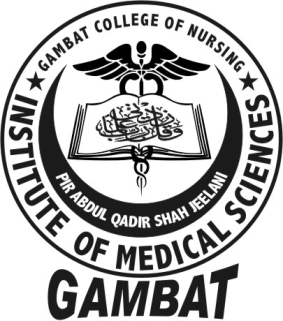 Gambat College of Nursing (GCON), a constitute college of Pir Abdul Qadir Shah Jeelani Institute of Medical Sciences (PAQSJIMS/GIMS) was established; recognized from of Higher Education       Commission, Pakistan as degree awarding instituteThe vision of GCON is to Excellence in nursing to have a global reputation for promoting wellness, and transforming health care through innovative nursing standard education, evidence-based practice, and researchGCON produces highly skilled professional nurses through offering Bachelors of Nursing (BSN Generic), Post RN BS Nursing, Post Basic Diploma in ICU, and Masters in Nursing Programs. All of these programs are recognized by Pakistan Nursing & Midwifery Council (PNMC), Islamabad.Gambat College of Nursing (GCON) is located in new city of Gambat Town inside Taluka Headquarter Hospital of Gambat, about 2 km away from Gambat Railway Station. This was the result of untiring efforts of Dr. Rahim Bux Bhatti and his aim is to produce nurses which should be evidence based, international standards with holistic approach. The Institute has a well-furnished and well- equipped infrastructure, qualified and experienced faculty members and supportive non-teaching staff; hence, making it an excellent center of learning and research. Master of Science in Nursing (MSN) is a 2 years full time study program. First (01st) Batch of MSN program is being inducted this year.Course Title (As approved by PNMC)Master of Science in Nursing (MSN)Course Duration02-04 yearsType of StudyFull time/regular direct study. Methods comprising class room teaching, tutorials, clinical/lab practice, presentations, seminars, project works, research projects, field visits, and thesis work.Study SystemSemester systemTotal Credit Hours42-48Credit Hours Distribution –Semester WiseSemester I       12Semester II      12Semester III     09Semester IV     09Total   	42-48One semester consists of 16- 18 weeks of Direct Teaching & 1-2 Weeks ExaminationsStudy Hours DistributionTheory        1 credit   =1 hour Tutorial      1 credit   =2 hours Clinical         1 credit   = 3 hoursSkills/labs   1 credit   = 3 hoursTeaching Hours DistributionTheory	=	32 hours Clinicals      =	432 hoursTutorial       =     288 hoursSkills/lab  =      54 hoursTotal            =     806 hoursModules Detail with Credit HoursNAAssessment of StudentStudents are assessed internally at Institute and externally by Department of Exam –PAQSJIMS. Multiple assessment strategies for continuous assessments are being utilized. For thesis, predetermined protocols of scientific committee, Institutional Review Board (IRB) and Board of Advance Studies and Research (BASR) are followed. Whereas, for Research Projects, Institutional Review Committee (IRC) and BASR approvals are sought.Teaching InstitutionGambat College of Nursing- GambatDegree Awarding InstitutionPir Abdul Qadir Shah Jeelani Institute of Medical Sciences Gambat- SindhEligibility /Admission Requirement(s)Eligibility /Admission Requirement(s)Route-ISSC (Science)HSSC (Pre-Medical)Four years BScN degree and transcript attested from HECMinimum two years of clinical post qualification experience, excluding one-year Internship in a hospital (Three years including Internship)Valid registration with PN&MCEquivalence of 16 years of schooling issued from HECValid GAT/ HAT/ GRE ScoreStudy plan/ Concept MapNo Objection Certificate issued from Secretary/ Registrar/ Director/ Executive Director (For Govt. Employee)Two Reference/ Recommendations LettersResearch publication is an additionalRoute-IISSC (Any group/ Science)Three-years Diploma in G. NursingOne-year Midwifery Diploma (RM) or any post-basic specialtyTwo years Post RN BScN degree attested from HECMinimum two years post qualification experienceValid registration with PN&MCEquivalence of 16 years of schooling issued from HECValid GAT/ HAT/ GRE ScoreStudy plan/ Concept MapNo Objection Certificate issued from Secretary/ Registrar/ Director/ Executive Director (For Govt. Employee)Two Reference/ Recommendations LettersResearch publication is an additionalPreference will be given to GCON faculty as per HEC and PNMC notification for institutional FDPPreference will be given to GCON faculty as per HEC and PNMC notification for institutional FDPSerial NoDocument NameYESNOPaid Fee VoucherGAT/ HAT ScoreStudent’s CNIC (Front & Back)Valid PNMC Card (Front & Back)Updated CV/ ResumeHEC Equivalence Certificate of 16 years of Schooling (Compulsory)Post RN-B. Sc. N/ BS Nursing (Generic) Degree Post RN-B. Sc. N/ BS Nursing (Generic) Degree with HEC attestationPost Basic Specialization or Diploma in Midwifery Diploma Certificate (only Post RN-B.Sc. N candidates)Post Basic Specialization or Diploma in Midwifery Marks Sheet/ Transcript (only Post RN-B.Sc. N candidates)Diploma in General Nursing Diploma Certificate (only Post RN-B.Sc. N candidates)(12-14 pages) Diploma in General Nursing Marks Sheets of all three years (only Post RN-B.Sc. N candidates)- 3rd Year2nd Year1st YearHSC/ F. Sc. Certificate (if applicable for Post RN- B. Sc. N)HSC/ F. Sc. Marks Sheet (if applicable for Post RN- B. Sc. N)SSC CertificateSSC Marks SheetResearch Publications- attach abstracts of all published papersNo objection Certificated issued from Secretary/ Director/ Registrar/ Executive Director (Only for Govt Employee)Experience CertificateReference/ Recommendations Letter 01Reference/ Recommendation Letter 02Synopsis/ Proposal (attach this document separately in given email)Certificate of correct information